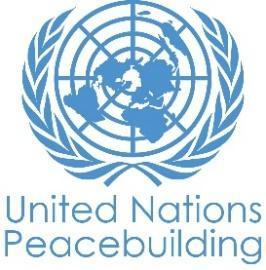  			PBF PROJECT PROGRESS REPORTCOUNTRY: TAJIKISTANTYPE OF REPORT: SEMI-ANNUAL, ANNUAL OR FINAL: ANNUAL REPORTYEAR OF REPORT: 2021  NOTES FOR COMPLETING THE REPORT:Avoid acronyms and UN jargon, use general /common language.Report on what has been achieved in the reporting period, not what the project aims to do.Be as concrete as possible. Avoid theoretical, vague or conceptual discourse.Ensure the analysis and project progress assessment is gender and age sensitive.Please include any COVID-19 related considerations, adjustments and results and respond to section IV. PART 1: OVERALL PROJECT PROGRESSBriefly outline the status of the project in terms of implementation cycle, including whether preliminary/preparatory activities have been completed (i.e. contracting of partners, staff recruitment, etc.) (1500 character limit): The project is underway despite significant delays in implementation of the project timeline in 2020 due to the COVID-19 crisis and the competing priorities of the Government as a result of the pandemic. Another contributing factor to the delay was the leadership change within the main national partner. Consequently, the work plan, including revised target districts and project timeframe could not be agreed until 29 September 2020. This was the main reason for requesting a six-month no-cost extension of the project from June-December 2021.Despite these initial challenges, a preparatory phase was completed successfully, with implementing partners identified, project staff recruited and redesigning of the project within the context of the post-COVID-19 realities. To accelerate the implementation of the project, overcome challenges posed by the pandemic, and the fact that the two districts are remote, Recipient UN Organisations RUNOs are using digital tools and streamlining business processes. Notably, consultants were hired to advise on the Prevention of Violent Extremism (PVE) and to assist with development of district development plans that address the needs of the youth; a research company contracted to carry out a baseline survey on young people’s needs and priorities has completed the assignment, and a forum on ‘Modern approaches to PVE among youth’ was organized by the RUNOs. As part of the COVID-19 response, national partners were supported with IT and trainings for volunteer groups for awareness-raising, community mobilisation and context-specific messaging. Further, partnerships were formed for youth-friendly health services and agreements are being finalized on social and economic opportunities for adolescents. A roundtable was held on 10 March 2021 on role of sports in promotion of gender equality and peaceful narratives.  NGO “Gender and Development” was contracted in June 2021 to conduct community mobilizing outreach in 5 target project locations. In light of regime change in Afghanistan, another roundtable was organized on implementation of National Action Plan on UNSCR 1325 in Kulob on 26 October 2021. The RUNOs are meeting regularly to review progress and strategize together, including on ways to fast-track implementation of the overall project.Please indicate any significant project-related events anticipated in the next six months, i.e. national dialogues, youth congresses, film screenings, etc.  (1000-character limit): During the reporting period 2300 (girls:1400) from the five targeted districts have acquired peacebuilding skills. Additional 200 adolescent girls are being training in November 2021 on peacebuilding competencies. An overall qualitative analysis will be carried on the increased knowledge of the competencies that will be reported in the final report. The District Development Programmes for Shahrinav and Baljuvan were developed with engagement of 50 young people based on public hearings and discussions. The elaboration of Development Programmes for Khorog and Isfara cities and for all five target areas are ongoing. A total of 22 issues developed by young people during a situational analysis and consultation with local authorities are included to the Districts Development plans and based on these issues solutions are identified and social projects are being implemented until mid-December 2021. A five-days summer camp to promote volunteerism and non-violent values among youth has been carried out in August for 30 young activists from five Volunteer Associations (VAs) from target districts. The capacity development interventions have been followed by provision of grants to all five VAs to implement their proposed ideas. 112 young volunteers (female: 67) have been empowered and are supported with 22 projects that are based on issues of their communities and implemented jointly with their local governments. This approach allows to build the capacity of the young volunteers and strengthen the trust between authorities and young volunteers conducive to improve the resilience in their communities. A script on theatre forums was developed in cooperation with Luhtak Puppet Theatre and Committee of Women and Family Affairs (COWFA). These forums will be organized together with sport federations for youth on PVE prevention in Tajikistan and will take place in Isfara, Shahrinav, Khorog, Kulob and Baljuvon between 12 – 27 November. Moreover, a two-day training will be conducted for 20 sport coaches and volunteers from target districts to build adolescent and youth well-being through peer-to-peer support system. In addition, female-friendly refurbishment is planned for sport centers. A series of awareness raising campaigns on the role of youth in gender equality and PVE are planned for late November covering five project target locations and at national level. The project plans to reach out to 1000 people through outreach activities, in addition having awareness raising campaigns online and through social media_. FOR PROJECTS WITHIN SIX MONTHS OF COMPLETION: summarize the main structural, institutional or societal level change the project has contributed to. This is not anecdotal evidence or a list of individual outputs, but a description of progress made toward the main purpose of the project. (1500-character limit): While the project is not aimed at creating jobs, it contributes in part to achieving this goal by creating appropriate skill sets and connecting young people to networking and business opportunities and providing them with decent employment opportunities and thus promoting their socio-economic inclusion. Through provision of 15 innovative solution and social entrepreneurship grants, employment opportunities were extended to 143 young people (female: 63) including self-employment for 20 people with disabilities. Overall, trained young people are expected to become more resilient, have a positive impact on society, with skillsets to influence their peers, community leaders, social enterprises, businesses, and engage in a dialogue between government on issues that affect young people’s lives.Through its activities on community mobilization and capacity-building, the project raises the awareness of youth and women on the role of youth in gender equality, PVE and peacebuilding.  The project also contributes to the implementation of National Action Plan on UNSCR 1325 and 2242, and UNSCR 2250 on youth, peace and security.  One of the main results of the project is that societal changes will gradually occur once 2300 trained young adolescents’ boys and girls apply their peacebuilding competencies to resolve their problems. Preliminary data shows that over 67% trained adolescents are confident to apply their knowledge on peacebuilding competencies. The data collection of potential impact is ongoing and will be completed by the end of the project.In addition, the project has already shown a good result of young people’s participation in local governance decision-making as part of the “Youth Friendly Local Governance” model, where 21 issues identified and suggested to local authorities by young people are included into the District Development Plans. Eight participation platforms are established in the targeted districts on local government and school level to enable adolescents to meet and discuss their issues and take part in decision-making and networks of Youth Union supported in the targeted districts through capacity development and grant programs.In a few sentences, explain whether the project has had a positive human impact. May include anecdotal stories about the project’s positive effect on the people’s lives. Include direct quotes where possible or weblinks to strategic communications pieces. (2000-character limit): As implementation has only just started there will be human impact stories in the next report.The project enables young people to build confidence through a set of skills and achieve self-realization through participatory roles in society, notably by bringing up voices of other young people and taking part in the implementation of the solution to issues within their community.. Please go through the link provided below for access to the short summary of Talk-show with youth in Isfara: https://www.facebook.com/173353030240281/videos/267491705020356PART II: RESULT PROGRESS BY PROJECT OUTCOME Describe overall progress under each Outcome made during the reporting period (for June reports: January-June; for November reports: January-November; for final reports: full project duration). Do not list individual activities. If the project is starting to make/has made a difference at the outcome level, provide specific evidence for the progress (quantitative and qualitative) and explain how it impacts the broader political and peacebuilding context. “On track” refers to the timely completion of outputs as indicated in the workplan. “On track with peacebuilding results” refers to higher-level changes in the conflict or peace factors that the project is meant to contribute to. These effects are more likely in mature projects than in newer ones. If your project has more than four outcomes, contact PBSO for template modification.Outcome 1:  Adolescents and young people, both men and women, are empowered to participate equally in political, social and economic life and are more resilient to radicalisation and violent extremist narratives.Rate the current status of the outcome progress: on track (with some delays due to COVID-19) Progress summary: (3000-character limit)Output 1 Adolescents and young people have better competencies and skills that foster their opportunities in social and economic lifeGenerate evidence for analysis of data on perceptions, needs and priorities of young people and inform decision-makers. A research company (Tahlil va Mashwarat) was commissioned to conduct a baseline study to identify the needs, gaps and priorities of young people. The study served as a basis for measuring project results after the fieldwork. It analysed young people’s identity, psychological and socio-economic vulnerabilities and their coping strategies including for resilience-building and self-realization. The study involved 2020 adolescents and young people in 10 districts of the Republic of Tajikistan, of which 83% represented rural and 17% urban residents, including 49.3% men and 50.1% women. The assignment has been completed and the key results and findings of the baseline survey have been presented to the project team and the national partner.The end line survey to measure the project results against baseline survey data will be initiated in late November 2021. Enhancing peacebuilding competencies among adolescents and youth. The training of trainers (ToT) for enhancing peacebuilding competencies of 20 mentors took place in December 2020. During the reporting period 2300 adolescents (female: 1400) have been already trained in peacebuilding in the five targeted districts. Remaining 200 are being trained on the peacebuilding competencies by end of November 2021. One of the main assumptions of the project is a societal change over time once the 2500 trained adolescents apply their peacebuilding knowledge in their peer-to-peer and social interactions. The initial questionnaires of those who had undergone the training modules indicated over 67% increase in their knowledge. There has been an interesting region-specific finding as well in the data collection analysis. For example, in southern Kulob city (an area affected by the past civil war and among the two poorest regions in the country), participants’ competencies had been rated as average 5% prior to the training compared to an average of 67% post-training.Promoting the role of women as contributors to peace, resilience, and well-being of communities. Project partner “Gender and Development” was selected, and the contract was signed in June 2021. 96 women were selected among the active women groups (AWG)s in target locations, who are responsible for community outreach activities. For this, AWG signed TORs with each member to further conduct outreach work. As a result of outreach work conducted by AWGs 2500 women were provided with capacity building through “My safe and peaceful” community programme. Six information sessions were held for 96 community leaders, mobilizers and AWGs using the adapted “My safe and Peaceful community” module. Bibiotuns (Women religious leaders) were identified , and ToRs were signed within the scope of which they will cascade training sessions on non-violent culture and civic competencies in their respective communities. Preliminary meetings were held to discuss common goals and objectives. Two training modules are being developed to conduct trainings among religious women-leaders. A Gender Expert on PVE was hired to improve the training course for young women-leaders, in cooperation with CoWFA. The Gender Expert updated the CoWFA’s course package for young women-leaders by incorporating the “Peace, Security and PVE” component. The module was finalized, and the consultant conducted a training session for CoWFA representatives and delivered a training for 30 young female leaders from target districts on 7 October 2021. A two-minute video clip with the participation of active youth (girls) was produced as part of the international UN Women's campaign “Generation Equality”. In the video, selected girls demonstrate how they break gender stereotypes, act as leaders, and showcasing that the role of women and girls in society is changing. The video was filmed in three languages. It will be widely broadcasted, featuring efforts on GEWE in Tajikistan and the Generation Equality Forum Paris. Three articles on the 20th anniversary of U.N. Security Council Resolution (UNSCR) 1325 and the two decades of efforts to integrate women and their perspectives in peace and security were published in Asia Plus newspaper in January-February 2021. Articles were developed with active engagement and participation of women who are involved in sustaining peace and stability, and women involved in the resolution of conflicts. Information and details about the U.N. Security Council Resolution (UNSCR) 1325 were spotlighted through the heroes of the articles. In addition, a seminar on implementation of NAP on UNSCR 1325 was conducted in Kulob on 26 October 2021, in light of the regime change in Afghanistan and role of youth and women in peace and security.  Strengthening social entrepreneurship and innovative youth employment opportunities.Throughout the process, the project has covered 500 people (273 female) within outreach events and Bootcamp training was conducted for 10 teams (30 people out of which 14 were female). As a result, five teams of 17 adolescents (female:8) were selected and currently are in the process of implementing their social innovation projects.Three facilities for establishment of Creative Corners have been renovated, equipped with new innovative facilities to provide professional courses to young people who are not in education and employment. The opening ceremony of the facilities planned for early December. An outreach intervention has been carried out covering more than 875 young people (405 female) in 5 project target districts to enhance young people’s potential for their active participation in social and economic life of their communities. The outreach activities were held on May -June 2021 at the universities, markets and other public places where young people had an opportunity to learn about the planned business development trainings and grant opportunities. Based on the results of Focus Group Discussions conducted among 200 young people in August – September 2021, methodology and capacity building programs have been developed containing training modules on entrepreneurship development, acceleration/incubation programs related to innovative solutions and projects of social entrepreneurship and peacebuilding. During September-October 2021, 173 young people (60 female) participated at seven three-day trainings, where they had an opportunity to build their knowledge on the preparation of business projects, social entrepreneurship and peacebuilding, innovative employment. Between November – December 30 gender-balanced young people will take part in the Hackathon forum, during which specialists from various fields of software development will work together with them to solve the problem for educational or social purposes to create a full-fledged software. The Project also intends to organize Start-up Choihona events in mid-December, where 25 successful business ideas will be pitched and 15 out of them will be provided with basic equipment to start self-employment and small start-up business in their communities. In addition, within the project framework, 15 civil society organizations and state enterprises received innovation grants to test, launch and expand and pilot their ideas. This in turn will create employment opportunities for 143 young people (female: 63), including self-employment for 20 people with disabilities. In August 2021 together with the CYS, an international Youth Forum on ‘The best start-up projects of youth” was organised in Dushanbe where 125 (female: 55) participants from Tajikistan and seven countries of the Commonwealth of Independence States (CIS) participated (online and offline).  The aim of the forum was to create a platform for young people to exchange knowledge, ideas and experience, as well as to promote skills, social-oriented ideas and entrepreneurship among youth. Also, jointly with national partner an international Conference on ‘Strengthening multilateral cooperation for prevention of youth involvement in destructive groups’ was conducted with active participation of 142 (female: 54) young people. The aim of the conference was sharing the best practices and experience of the CIS countries, as well as establishing new partnerships to strengthen multilateral cooperation, developing recommendations for strengthening multilateral cooperation to prevent the involvement of youth in destructive groups.To strengthen social entrepreneurship and innovative youth employment opportunities for young women, RP preliminarily agreed to facilitate the participation of representatives of local authorities and jamoats in the evaluation commission to jointly select the most effective and sustainable grant projects. A package of regulatory and assessment documents is being developed for the submission of grant projects, its assessment and further monitoring of performance. Grants development and distribution is expected in November-December 2021.Two Gender Experts on Women, Peace, Security (WPS) were hired to strengthen the professional vocational training programme at the Ministry of Labor, Migration and Employment of the Population of RT (MOLME) by incorporating WPS module and conducting TOT. As a result, a training module was developed and adopted for MOLME and a one-day TOT conducted: in Khujand covering Sughd region on 23-24 September 2021 for 49 participants (male:21, female:28), in Bokhtar covering Khatlon region on 28 September for 41 participants (male: 21, female: 20), and in Dushanbe covering Districts of Republican Subordination and Gorno-Badakhshan Autonomous Oblast on 30 September covering 43 participants (male: 23, female: 20). A total of 133 lecturers were trained under this TOT.Output 2 Adolescents and young people have more opportunities for meaningful participation in decision-making and peacebuilding processes to strengthen non-violence values and actionStrengthening capacity of current and future duty-bearers. The project supported a forum on “Modern approaches to PVE among youth” in February 2020 in which over 50 officials and 250 young people took part. At the forum participants discussed PVE factors deterring meaningful youth participation as well as propose feasible recommendations to address them. Supporting the participation is an entry point for networking and collaboration between young people across the country, ensuring that they hear about innovative forms of youth empowerment in decision-making. In addition to the developed DDPs for Baljuvan and Shahrinav districts in 2020, the contracts were signed with two local consultants for better integration of youth priorities, for their meaningful participation in the development plans for Baljuvon, Shahrinav, Isfara and the cities of Khorog and Kulob and on elaboration of development programmes for the cities of Khorog and Isfara.To date, 481 (female: 270) duty bearers have been trained in Isfara, Khorog, Kulob, Baljuvon and Shahrinav on youth participation and engagement skills in decision making as well as on conducting situation analysis of youth issues in their districts.To enhance meaningful participation within Local GovernmentDuring the reporting period 839 (female:499) young girls and boys were covered by various trainings on critical thinking, media literacy, participation in decision making and project development to enhance their meaningful participation in decision making in Isfara, Kulob, Shahirnaw, Baljuvon and Khorog. In all districts consultations with young people were held, where they spoke about issues of young people in their society and proposed solutions to the  issues identified. As a result, 21 issues brought up by young people were included into the District Development Plans in 2021 and currently young people in groups are working on these issues through social projects jointly with local government. The partner agreements have been signed with ACTED, PO Gurdofarid and PO Fidokor to increase opportunities for meaningful participation of additional 720 youth and adolescents in decision-making and peacebuilding processes to strengthen non-violence values and actions.Moreover, training sessions on strategic planning, monitoring and evaluation of DDP action plans have been carried out covering 300 young people (female: 98)Supporting parenthood models in the family and community that instils non-violent means of problem resolution and builds pro-peace skills in children and youth.As part of its communication campaign, the project organized a roundtable “Promoting women’s sports in Tajikistan as a tool against violent extremism” on 10 March 2021. The campaign was carried out in cooperation with CYS, CWFA and the Football Federation of Tajikistan. In celebration of International Day of Girl Child, an information video was produced and disseminated through various social media channels and events of the CoWFA in promoting the role of parents in promotion of education and non-violent narratives for young women and girls. Promoting joint actions of young people within the spirit of volunteerism. By agreement with CYS, the project supported the operation of the Communication Centre as part of the COVID-19 response, which engages volunteers into response and awareness options. Volunteer briefing session for the Centre was organised and technical support was provided to volunteers in the design and dissemination of communications materials. Online awareness-raising and community mobilisation activities were carried on for two months through social media with an outreach of 130,000 viewers. Together with the youth unit of the Local Governance (LG) 30 (female:12) young volunteers were supported to develop problem and solution identification skills. During the reporting people 112 (female:67) volunteers have been capacitated with various skills and competencies and currently 22 social projects directed at issues in their communities implemented by them.Moreover, a local consultant was hired to provide technical and advisory support to the members of the Volunteer Associations in five target districts/cities during June-December 2021. Within the project, a five- day youth camp was held on 2 – 6 August 2021 with a key objective of promotion of joint actions of young people within the spirit of volunteerism. The summer camp was a national-level event combining the following activities: a) training and selection of active volunteers at the community level from all five target settlements (Isfara, Shakhrinav, Baljuvon, Kulyab and Khorog) and b) further implementation of small grants in communities by active volunteers. The summer youth camp aimed at capacity building of 30 gender-balanced active volunteers from five targeted locations, improving the cooperation and exchanging ideas by youth volunteers from different communities as well as to develop the five Action Plans for further implementing them back in targeted locations. The Youth Camp Agenda has directly covered the following sessions and activities: understanding volunteerism and national strategy on developing the spirit of volunteerism, media literacy and critical thinking, tolerance, preventing stigmatization and stereotypes, justice, social cohesion and human rights, skills on blogging and developing media outreach products through social media, understanding Peace, Security, Violence and Gender sensitivity, a step-by-step mechanism on identifying priority problem and proposing the most appropriate  solution, developing Action Plan/Outreach Campaign and finalizing participants’ proposed Action Plans for five locations. As a result of these activities, 30 young volunteers built their knowledge and skills on active volunteering and developed five action plans, which were eventually supported by small grants to initiate and implement their ideas to promote volunteering and raise awareness of other young people to encourage them to join their movements.  Building youth wellbeing and resilience through the peer-to-peer support systems and rehabilitation of adolescents. Provision of mental health services to adolescents in Khorog, Kulob, Baljuvon, Shahrinaw and Isfara was strengthened via capacity-building inputs for 130 school psychologists, family doctors/ nurses, school administrators and law enforcement staff. Representatives of government agencies such as the police are involved with the goal of sensitizing them to adolescent development and health, as well as child-friendly approaches to investigation of juvenile delinquency cases, suicide and violence against adolescents and youth. Five peer-to-peer teams were established within youth department of local government in the targeted districts. A total of 82 young people (female: 43) were trained to raise youth awareness on reproductive health, protective health measures that are crucial in preventing HIV and on the available youth-friendly services. Trained teams organized 100 interactive sessions among 6524 peers (3352 girls and 3172 boys) through implementation of an interactive exhibition “Join in Circuit” (JiC) that contributes to strengthening adolescents’ and young people’s ability to protect themselves. The knowledge is tailored to the local context, and it is practical and engaging. Post- test results showed an increase in adolescents/ youth knowledge from 39.4% to 82.9%. In addition, the implementation of peer-to-peer component on adolescent Mental Health and Psychosocial wellbeing started in August 2021 with the Republican Center for Continuous Education, that oversees the work of Student Councils at school level and ToT training has been conducted for 45 people (heads of student councils and school psychologists/ or homeroom teachers, representatives from Centers of Continuous Education) from 24 schools from target districts. During September- October 2021, those trainers organized training for 144 adolescents – peer- supporters (6 adolescents per each of schools: 3 – girls and 3 boys). Trained peer supporters should conduct awareness raising sessions on mental health for their peers at school platforms with approximate coverage of 9000 adolescents (by the end of December 2021). By October 2021, they had already covered 2127 adolescents with the information on emotional distresses and coping strategies. During the reporting period, 20 children in contact with the law have been diverted from the formal justice system and are currently receiving individual rehabilitation services from the Centre of Additional Education in the targeted districts. In addition, to address specific and individual needs, para-social workers conduct regular visits to schools and communities where these children reside and learn. The engagement of family and community members in the rehabilitation processes is critical for promoting nonviolent, meaningful and effective participation.    Within the project, the letter has been prepared and submitted to the Ministry of Labor, Migration and Employment of the Population of the Republic of Tajikistan on the development of a new Module on Woman, Peace and Security” to be integrated into the curriculum of the Centre for Training Methodology and Monitoring Education Quality. The project discussed the development and inclusion of a new Module “(WPS) in the main Training Course which focuses on the role of women, along with other aspects of economic security, countering non-military threats, such as drug trafficking, human trafficking, information technology crimes, terrorism and violent extremism.The Project together with the CYS mobilized all RUNOs’ resources and engineers as joint contribution to conduct feasibility assessment of youth and sports clubs in four target districts. After the renovations, these sport clubs will be supplied with the sports equipment. They will provide a space for youth involvement in social and developmental events.Indicate any additional analysis on how Gender Equality and Women’s Empowerment and/or Youth Inclusion and Responsiveness has been ensured under this Outcome: (1000- character limit)More than 100 women and girls attended the “Contemporary approaches to PVE among youth” Forum (women and girls were 30% of participants). It is expected that more than 60 volunteers, 40% out of whom are women and girls, will be involved in the activity related to COVID-19 response.A roundtable was organized on 10 March in Gissar on “Promoting women’s sports in Tajikistan as a tool against violent extremism”. Over 20 participants were invited including sportswomen and representatives of CYS and CWFA. The aim of the event was to discuss challenges faced by women in sports, but also address how sports can be a tool against PVE. In addition, a seminar on implementation of NAP on UNSCR 1325 was conducted in Kulob, bringing together all government agencies responsible for its implementation, including law enforcement officials, general prosecutors' office, CWFA and other agencies. The project mobilizes women in implementation of NAP on UNSCR 1325 through community engagement activities and roundtables in target project locations.  Young women and future duty-bearers are targeted by the “Peace, security and PVE” component of the training module. In addition, MOLME has incorporated the “Peace and safety” component in its vocational training programme, and teachers of MOLME undertook a TOT to further capacitate young women. PART III: CROSS-CUTTING ISSUES PART IV: COVID-19Please respond to these questions if the project underwent any monetary or non-monetary adjustments due to the COVID-19 pandemic.Monetary adjustments: Please indicate the total amount in USD of adjustments due to COVID-19:$     Non-monetary adjustments: Please indicate any adjustments to the project which did not have any financial implications:Please select all categories which describe the adjustments made to the project (and include details in general sections of this report):☐ Reinforce crisis management capacities and communications☐ Ensure inclusive and equitable response and recovery☐ Strengthen inter-community social cohesion and border management☐ Counter hate speech and stigmatization and address trauma☐ Support the SG’s call for a global ceasefire☐ Other (please describe):      If relevant, please share a COVID-19 success story of this project (i.e. how adjustments of this project made a difference and contributed to a positive response to the pandemic/prevented tensions or violence related to the pandemic etc.)PART V: INDICATOR BASED PERFORMANCE ASSESSMENTUsing the Project Results Framework as per the approved project document or any amendments- provide an update on the achievement of key indicators at both the outcome and output level in the table below (if your project has more indicators than provided in the table, select the most relevant ones with most relevant progress to highlight). Where it has not been possible to collect data on indicators, state this and provide any explanation. Provide gender and age disaggregated data. (300 characters max per entry)Project Title: Empowering youth for a peaceful TajikistanProject Number from MPTF-O Gateway:         Project Title: Empowering youth for a peaceful TajikistanProject Number from MPTF-O Gateway:         If funding is disbursed into a national or regional trust fund: ☐		Country Trust Fund ☐		Regional Trust Fund Name of Recipient Fund:      Type and name of recipient organizations: UNDP (Convening Agency)UNICEFUN WomenDate of first transfer: January 10, 2020     Project end date: December 31, 2021     Is the current project end date within 6 months? YesDate of first transfer: January 10, 2020     Project end date: December 31, 2021     Is the current project end date within 6 months? YesCheck if the project falls under one or more PBF priority windows:X Gender promotion initiativeX Youth promotion initiative☐ Transition from UN or regional peacekeeping r special political missions☐ Cross-border or regional projectCheck if the project falls under one or more PBF priority windows:X Gender promotion initiativeX Youth promotion initiative☐ Transition from UN or regional peacekeeping r special political missions☐ Cross-border or regional projectTotal PBF approved project budget (by recipient organization): Recipient Organization              Amount  UNDP                                       $ 850,000.00UNICEF                                   $ 750,000.00UN Women                              $ 400,000.00	                                     Total: $ 2,000,000.00Approximate implementation rate as percentage of total project budget: 67% of the total project budget USD 2,000,000.00      *ATTACH PROJECT EXCEL BUDGET SHOWING CURRENT APPROXIMATE EXPENDITURE*Gender-responsive Budgeting:Indicate dollar amount from the project document to be allocated to activities focussed on gender equality or women’s empowerment: USD700,306.20 (35% of the total budget) Amount expended to date on activities focussed on gender equality or women’s empowerment: USD 229,375.03     Total PBF approved project budget (by recipient organization): Recipient Organization              Amount  UNDP                                       $ 850,000.00UNICEF                                   $ 750,000.00UN Women                              $ 400,000.00	                                     Total: $ 2,000,000.00Approximate implementation rate as percentage of total project budget: 67% of the total project budget USD 2,000,000.00      *ATTACH PROJECT EXCEL BUDGET SHOWING CURRENT APPROXIMATE EXPENDITURE*Gender-responsive Budgeting:Indicate dollar amount from the project document to be allocated to activities focussed on gender equality or women’s empowerment: USD700,306.20 (35% of the total budget) Amount expended to date on activities focussed on gender equality or women’s empowerment: USD 229,375.03     Project Gender Marker: GEN2Project Risk Marker: Low (1)Project PBF focus area: 2.3. Conflict Prevention/ManagementProject Gender Marker: GEN2Project Risk Marker: Low (1)Project PBF focus area: 2.3. Conflict Prevention/ManagementReport preparation:Project report prepared by: RUNOs coordinated by the PDAProject report approved by: Sezin Sinanoglu, UN RC in TajikistanDid PBF Secretariat review the report: NOReport preparation:Project report prepared by: RUNOs coordinated by the PDAProject report approved by: Sezin Sinanoglu, UN RC in TajikistanDid PBF Secretariat review the report: NOMonitoring: Please list monitoring activities undertaken in the reporting period (1000-character limit)Do outcome indicators have baselines? NoHas the project launched perception surveys or other community-based data collection? YesThe baseline survey with an objective to identify needs, gaps and priorities of young people which will serve as a baseline for measuring the project outcome has been completed and the results presented to the project team. The study responds to the outcome indicators of the project such as: a) Proportion of adolescent and young girls and boys who consider that they participate in decision-making on issues of concern to them and contribute to the development of their communities (including social cohesion) in targeted districts; b) Proportion of adolescent girls and boys who believe that non-violent means are the best approach to address differences and conflicts in targeted areas; and c) Proportion of young men and women, who believe they have good access to economic opportunities and social services in targeted areas.Evaluation: Has an evaluation been conducted during the reporting period?Evaluation budget (response required):  USD 20,000, and USD 10,000 for end-line surveyIf project will end in next six months, describe the evaluation preparations (1500-character limit): The process of the contracting of the International and Local consultants for conducting project Final Evaluation is in process. Catalytic effects (financial): Indicate name of funding agent and amount of additional non-PBF funding support that has been leveraged by the project. Name of funder:  N/A        Amount: N/AOther: Are there any other issues concerning project implementation that you want to share, including any capacity needs of the recipient organizations? (1500-character limit)The Government has requested RUNOs to provide support in prevention of COVID-19 spreading in the country. RUNOs re-oriented a number of activities from the communication block to support Youth COVID Communication Center under the lead project partner on behalf of the Government. Performance IndicatorsIndicator BaselineEnd of project Indicator TargetIndicator MilestoneCurrent indicator progressReasons for Variance/ Delay(if any)Outcome 1:  Adolescents and young people, both men and women, are empowered to participate equally in political, social and economic life and are more resilient to radicalised and violent narratives.Indicator 1.11 a Proportion of adolescent and young girls and boys who consider that they participate in decision-making on issues of concern to them and contribute to the development of their communities (including social cohesion) in targeted districts.TBD by Baseline research - which will serve as reference data) and end-line surveys (survey among beneficiaries to catch the change).increase by 10% compared with the baselineOn average, 26.0% of young people believe that they are involved in decision-making, including 22.9% of adolescents aged 14-17 and 33.6% of those aged 18-30.In processTo be identified after the conduction of the End-line Survey. Outcome 1:  Adolescents and young people, both men and women, are empowered to participate equally in political, social and economic life and are more resilient to radicalised and violent narratives.Indicator 1.21 b Proportion of adolescent girls and boys who believe that non-violent means are the best approach to address differences and conflicts in targeted areas.TBD by Baseline research - which will serve as reference data) and end-line surveys (survey among beneficiaries to catch the change). increase by 10% compared with the baseline On average, 50.8% of young people believe that in case of disagreement, it is necessary to use non-violent approaches. Including 52.2% of adolescents aged 14-17 years and 50.2% of young people aged 18-30 years.In processTo be identified after the conduction of the End-line Survey.Outcome 1:  Adolescents and young people, both men and women, are empowered to participate equally in political, social and economic life and are more resilient to radicalised and violent narratives.Indicator 1.31 c Proportion of young men and women, who believe they have good access to economic opportunities and social services in targeted areas.TBD by Baseline research - which will serve as reference data) and end-line surveys (survey among beneficiaries to catch the change).increase by 15% compared with the baselineOnly 34.5% of the total number of young people believe that they can be employed in their districts/cities.In processTo be identified after the conduction of the End-line Survey.Output 1.1Adolescents and young people have better competencies and skills that foster their opportunities in social and economic life.1.1.1. # of research papers (reports) prepared that analyse needs, priorities and perceptions of youth, and disseminated to policy makers at the national and local levelBaseline: 0Target: 1 (UNDP)1    Achieved  Output 1.1Adolescents and young people have better competencies and skills that foster their opportunities in social and economic life.1.1.2. Number of adolescent girls and boys, young men and women and young girls and boys, including from at risk groups, who have acquired peacebuilding competencies, skills for personal empowerment, social entrepreneurship and employability (professional skills) in targeted areas Baseline: 0Target: Number – 2500 (UNICEF)    500 (girls: 275)-social entrepreneurships skills2300(girls: 1400)-peacebuilding competenciesAchievedUp-to date, 500 adolescents were covered through outreach and skills building activities. Out of them are 275 are girls.  2300 adolescent's girls have been trained on the peacebuilding competencies. Within an analytical measuring of the pre and post-test, the result shows that over 68% have increased knowledge of the competencies in the post testing. This figure will be analysed again upon the full coverage (2500 adolescents) by end of the project and will be reported accordingly, as though number of coverage is important, but the quality becomes more crucial, especially during the current situation in the targeted districts.Output 1.1Adolescents and young people have better competencies and skills that foster their opportunities in social and economic life.1.1.3. # of young people engaged into discussions and solutions finding on peacebuilding issues theatre-forumsBaseline: 0Target: 400 (UN Women) (50% of girls)0In processThe Responsible Partner has been identified for leading this activity, workplan has been presented. A scenario has been developed by Luhtak puppet theatre.  Parnters have been identified in project locations in organizing theatre forums.  Expected date of theatres are in November-.Output 1.1Adolescents and young people have better competencies and skills that foster their opportunities in social and economic life.1.1.4. # of young women built their capacities through My safe and peaceful community programme through outreach of AWGs work and local dialogueBaseline: 0Target: 2500 (UN Women) (100% young women)2500 womenAchievedOutput 1.1Adolescents and young people have better competencies and skills that foster their opportunities in social and economic life.1.1.5. # of trained bibiotuns supported and reached out to # of young women with messages on non-violent culture and civic competenciesBaseline: 0Target: 48 trained bibiotuns reached out to 2000 (100% of women)24, 720  In processTerms of reference is prepared and contracts are signed with religious women-leaders. Preliminary meetings were held to discuss common goals and objectives. Two training modules are being developed to conduct trainings among religious women-leaders.Output 1.1Adolescents and young people have better competencies and skills that foster their opportunities in social and economic life.1.1.6. # of young people obtained knowledge and skills through # events within various training platforms (hackathons/bootcamps, acceleration and incubation programmes etc.) – that build skills and competencies making young people more resilient to extremist narrativeBaseline: 0Target: 700 (UNDP) young people through at least 20 events and incubation support875, 20 AchievedAwareness raising campaigns have been conducted covering about 875 adolescents and young people through 20 public awareness events to select 200 with entrepreneurial capacity.Output 1.1Adolescents and young people have better competencies and skills that foster their opportunities in social and economic life.1.1.7. Number of innovative solutions, social enterprise developed and implemented by adolescent and young boys and girls; # of social entrepreneurship projects designed and supported (through micro-grants) Baseline: 0Target: 29 (25 - UNICEF and 4 -UNDP)20-UNICEF;4-UNDP  In process20 Innovative solutions are seed funded in Isfara.4 Innovation solution grants are provided to CSOs and State Unitary Enterprises. Output 1.1Adolescents and young people have better competencies and skills that foster their opportunities in social and economic life.1.1.8. Enhancing capacity of Creative Corners under the Youth centres/ VTIs through equipping them with new competencies related to the innovative economy, to provide them with opportunities for economic empowermentBaseline: 0Target: 3 Creative Corners (UNDP)3In processThe process of renovation and equipping of the Creative Corners are completed and the opening ceremony planned early December 2021Output 1.1Adolescents and young people have better competencies and skills that foster their opportunities in social and economic life.1.1.9. # of target youth presented business ideas in the Startup Choihona initiativeBaseline: 0Target: 25 (UNDP)0In processThis activity will be conducted in November-December 2021Output 1.1Adolescents and young people have better competencies and skills that foster their opportunities in social and economic life.1.1.10. # of projects designed and received funding from small innovation fund to test, launch and expand start-up projects to promote leadership and incentive taking among young people in the economic sectorBaseline: 0Target: 6 (UNDP, av. amount $20,000)11 AchievedOutput 1.1Adolescents and young people have better competencies and skills that foster their opportunities in social and economic life.1.1.11. Number of young women and girls from the Communities, identified by Active Women’s Groups of 8 Jamoats, are supported to get professional skills through educational facilities of the Ministry of LaborBaseline: 0 Target: 100 (UN Women)96In process96 individuals from among the active women were selected according to the required criteria as members of the CAWGs in 8 project jamoats. Terms of reference is prepared, and contracts are signed with each member Output 1.1Adolescents and young people have better competencies and skills that foster their opportunities in social and economic life.1.1.12. Number of activities, including economic activities, developed by women and girls for their communities (family, school, mahala), supported by the seed fundingBaseline: 0Target:  24 (UN Women)0In processPreliminarily agreed the participation of representatives of local authorities and jamoats in the evaluation commission to jointly select the most effective and sustainable grant projects. A package of regulatory and assessment documents is being developed for the submission of grant projects, its assessment and further monitoring of performance.Output 1.1Adolescents and young people have better competencies and skills that foster their opportunities in social and economic life.1.1.13. Peace and Safety component is incorporated in the professional vocational training programme of the MoLME RT (incl. career orientation) for young women Baseline: noneTarget: (UN Women)133 trainers trainedAchieved The women, peace and security component was incorporated in the professional vocational training programme of MoLME. The module discusses:  i) the reduction the level of social inequality through improving gender equality policy; ii) Prevention of all forms of violence against women and girls, iii) Illicit drug trafficking and human trafficking and iv) addressing crimes on information technology, terrorism and extremism.Output 1.1Adolescents and young people have better competencies and skills that foster their opportunities in social and economic life.1.1.14. Number of PTAs activated to support pro-peace parenthood models in the communityBaseline: 0 Target: 10 PTAs activities, 500 parents engaged (UNICEF)21 PTAs (composing of 81 teachers and 243 parents) Achieved21 PTA have been established in 21 schools in Isfara, Baljuvon, Kulob, Khorog and Shahrinav prior project implementation. Currently, members of the PTAs are being capacitated on various issues around peace and positive parenting, child protection, etc.Training manual on “Complaint mechanism” has been finilised to address issues of violence, neglect and abuse among schoolchildren Output 1.1Adolescents and young people have better competencies and skills that foster their opportunities in social and economic life.1.1.15. # of advocacy materials/products developed to promote tolerance, social cohesion and non-violent conflict resolutionBaseline: 0Target: 6 (UN Women)4In processCommunication Plan has been developed in February, identifying activities. Project information brochure has been developed r and printed. A promotional video and other materials produced.Output 1.2Adolescents and young people have more opportunities for meaningful participation in decision making to strengthen non-violence values and action.Indicator 1.2.11.2.1. Number of government employees capacitated on work with youth and youth focused policies in targeted areas, and local development policies that engage young peopleBaseline: 0Target: 125 (50 - UNICEF and 75 - UNDP)481 (female: 270) UNICEF 370 (242) UNDP – 101(28) female) Achieved370 (female:242) government employees from Isfara, Shahrinav, Kulob, Baljuvon districts and Khorog City have been trained on young people participations and conduct of situation analysis around youth issues.Output 1.2Adolescents and young people have more opportunities for meaningful participation in decision making to strengthen non-violence values and action.Indicator 1.2.21.2.2. Number of young women leaders are capacitated on peacebuilding issues through CWFA’s training module for women leaders, conducted in cooperation with CWFABaseline: 0    Target:30 (UN Women)30 women (UN Women)AchievedOutput 1.2Adolescents and young people have more opportunities for meaningful participation in decision making to strengthen non-violence values and action.1.2.3. Number of communication platforms or networks supported by the project to facilitate sustained participation of adolescents and youth, especially young women in targeted areas.Baseline: tbdTarget: 8 (UNICEF, UNDP, UN Women)13 (8-UNICEF, 5-UNDP)In progress5 networks of Youth Union supported in the targeted districts. In addition, UNDP jointly with UNICEF is strengthening 2 platforms within YFLG in Khorog and IsfaraThere is initial discussion ongoing with LG of Kulob for the establishment of communication platform for youth participation within the Local Government of Kulob City. Due to the natural disaster in Khatlon region, the activity in Kulob has been put on hold and all preparation for holding the events are in place. Output 1.2Adolescents and young people have more opportunities for meaningful participation in decision making to strengthen non-violence values and action.1.2.4. Number of young people, including from at-risk groups, who have participated in the decision-making within supported platforms (e.g. attended sessions of local councils, meetings of youth councils – within youth-friendly governance model, public hearings, and participated in review and implementation of local development programmes).Baseline: 0Target: 2000 young people (UNDP, UNCEF and UN Women) 283 (168)-UNICEFIn process283 (female:168) have been participated in various platforms on various events that pertain to issues around them in their community, including local government, schools, media shows and local councilsOutput 1.2Adolescents and young people have more opportunities for meaningful participation in decision making to strengthen non-violence values and action.1.2.5. # of youth initiatives introduced in the local development programmes, and local budgets Baseline: 0; Target: at least 12 (at least one per district)12In processLocal Consultants assigned to integrate the youth initiatives into the district development programs and plansOutput 1.2Adolescents and young people have more opportunities for meaningful participation in decision making to strengthen non-violence values and action.1.2.6. # young people whose capacities on local development and decision-making were built through # of capacity building events (trainings, workshops etc.)Baseline: 0Target: 300 (UNDP) of young people through 10 capacity building events300In processLocal Consultant assigned to build the capacity of young people on local developmentOutput 1.2Adolescents and young people have more opportunities for meaningful participation in decision making to strengthen non-violence values and action.1.2.7. # of inter-district youth and duty bearer exchange programmes and study tours Baseline: 0Target: 4 (2 – UNDP, 2 – UNICEF)3 (2-UNICEF and 1 UNDP)In processUNICEF supported the Forum “Contemporary approaches to prevent violent extremism among youth” on 14-15 February 2020, attended by over 50 officials and over 250 young people. In addition, on August, 2021 UNICEF jointly with the CYS conducted an international Youth Forum with the aim to create a platform for young people to exchange knowledge, ideas and experience, as well as to promote skills, social-oriented ideas and entrepreneurship among youth.  UNDP jointly with CYS carried on PVE Conference at the international level enabling young people share their experiences and learn from their peers from neighboring countries on countering VE and youth radicalization issues.Output 1.2Adolescents and young people have more opportunities for meaningful participation in decision making to strengthen non-violence values and action.1.2.8. # of media outputs (publications or brochures) that document best practices and success stories on youth participation in decision-making in local development – disseminated for scale-up in other regions of TajikistanBaseline: 0 Target: 2 (UNDP)0In process To be finalized early December 2021Output 1.2Adolescents and young people have more opportunities for meaningful participation in decision making to strengthen non-violence values and action.1.2.9. # of volunteer projects supported involving # of young people - volunteersBaseline: 0Target: 25 projects involving at least 50 young people (UNICEF, UNDP)UNDP- 30 volunteers and UNDP trainedUNDP-4 projects  UNICEF-22 social projectsUNICEF-112 (female:67) volunteers trained Achieved112(female:67) young volunteers are trained on competencies, project development and implementation through a Layoqat Module of UNICEF in all five targeted districts. Currently, young volunteers are in the process of the implementation of their social projects jointly with their local government and head of their mahallas.Output 1.2Adolescents and young people have more opportunities for meaningful participation in decision making to strengthen non-violence values and action.1.2.10. Number of adolescents and young people engaged in peer-to-peer support in targeted areasBaseline: 0Target: 1000 (UNICEF) 82 peer moderators (female:43)6524 adolescents and young people (girls - 3352, boys - 3172)144 peer supporters (girls - 72)2127 adolescent (girls- 900; boys-1227)Achieved 82 peers (female:43) have been trained to raise youth awareness on reproductive health, protective health measures that are crucial in preventing HIV and on the available youth-friendly services. Through interactive exhibition “Join in Circuit” (JiC) they covered 6524 peers (3352 girls and 3172 boys).144 adolescents trained as peer supporters on Adolescent Mental Health. They have organized awareness raising sessions among 2127 peers at schools on topics related to emotional distresses and relevant coping strategies. Overall project delay and process of the new year work plan agreement with relevant government authorities, have caused further delays to start this activity in the beginning of the year. ToT trainings had been conducted in August and peer supporters trained in September – October,2021) Awareness raising sessions by peers should be conducted in October- December 2021. Output 1.2Adolescents and young people have more opportunities for meaningful participation in decision making to strengthen non-violence values and action.1.2.11. Number of adolescents in conflict with the law diverted from justice system and rehabilitated through juvenile support services. Baseline: 0Target: 70 (UNICEF)20In process 20 (boys) children in contact with the law in targeted districts have being diverted from justice system and are receiving individual rehabilitation servicesA newly Juvenile Justice support Centre has been established in Kulob and thus it is taken time in that district for the process to start and additional updates for this district will be available by the end of the projectOutput 1.2Adolescents and young people have more opportunities for meaningful participation in decision making to strengthen non-violence values and action.1.2.12. Number of sport leaders and young volunteers passed the specially tailored Youth programme on life skills counselling for boys and girls, and involved # of young people Baseline: 0Target: 20 sports leaders involved 800 young people, both girls and boys (UN Women)0 Draft module, program and related handouts were prepared as an educational package to increase the potential of young sports coaches in building respectful relationships, preventing gender-based violence against women and girls in sports, cyber recruiting and youth involvement in sports. The package of final materials will be used to conduct a two-day training for young sports coaches in Dushanbe, who will subsequently conduct cascade trainings in their districts.